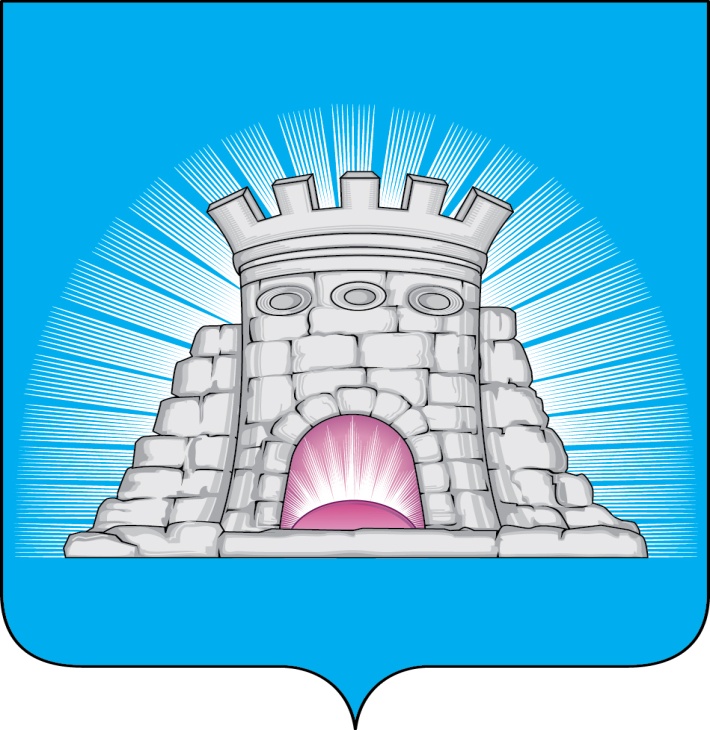                           П О С Т А Н О В Л Е Н И Е22.05.2024  №  835/5г. Зарайск О проведении месячника безопасности на воде в летний период 2024 года на территории  городского округа Зарайск Московской областиВ соответствии с Федеральным законом от 06.10.2003 № 131-ФЗ  «Об общих принципах организации местного самоуправления в Российской Федерации»,  Федеральным законом от 21.12.1994 № 68-ФЗ «О защите населения и территорий от чрезвычайных ситуаций природного и техногенного характера», с планом основных мероприятий городского округа Зарайск Московской области в области гражданской обороны, предупреждения и ликвидации чрезвычайных ситуаций, обеспечения пожарной безопасности и безопасности людей на водных объектах на 2024 год,П О С Т А Н О В Л Я Ю:1. Провести на территории городского округа Зарайск Московской области в период с 01 июня 2024 по 30 июня 2024 года месячник безопасности на водных объектах.2. Утвердить план мероприятий по проведению месячника безопасности людей на водных объектах в летний период 2024 года на территории городского округа Зарайск Московской области (приложение).3. Данное постановление опубликовать на официальном сайте администрации городского округа Зарайск Московской области в сети Интернет. Глава городского округа В.А. ПетрущенкоВерноНачальник службы делопроизводства      			 Л.Б. Ивлева22.05.2024												013652Разослано: в дело, Москалеву С.В., отделу по ГО, ЧС и АТД, СВ со СМИ,    прокуратуре.                                С.Н. Гусейнова8 496 66 2-55-37									УТВЕРЖДЁН 									постановлением  главы  									городского округа Зарайск 									от 22.05.2024 № 835/5Планмероприятий по проведению месячника безопасности людей на водных объектах в летний период 2024 года на территории городского округа  Зарайск Московской области№ п/пМероприятияСроки исполненияИсполнители Отметка об исполнении1Провести обучение населения мерам безопасности на воде, посредством распространения наглядной агитации на информационных щитах городского округа ЗарайскВ течение проведения месячникаотдел по ГО, ЧС и АТД администрации 2Проверить наличие аншлагов о запрете купания в несанкционированных местах массового отдыха людей на водеВ течение проведения месячникаотдел по ГО, ЧС и АТД администрации3Информировать население о мерах безопасности и правилах поведения на воде посредством соцсетей, официального сайта администрации городского округа ЗарайскВ течение проведения месячникаотдел по ГО, ЧС и АТД администрации